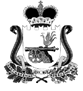 АДМИНИСТРАЦИЯ ГОЛЫНКОВСКОГО ГОРОДСКОГО ПОСЕЛЕНИЯРУДНЯНСКОГО РАЙОНА СМОЛЕНСКОЙ ОБЛАСТИР А С П О Р Я Ж Е Н И Еот «15» февраля 2019 года  № 10-р                 В соответствии со статьёй 15 Федерального закона «О противодействии коррупции», в целях реализации постановления Правительства Российской Федерации от 5 марта 2018 года № 228 «О реестре лиц, уволенных в связи с утратой доверия»:Определить старшего менеджера Администрации Голынковского городского поселения Руднянского района Смоленской области Годенкову Наталью Анатольевну ответственным лицом за направление сведений о лице, к которому было применено взыскание в виде увольнения (освобождения от должности) в связи с утратой доверия за совершение коррупционного правонарушения, в уполномоченный государственный орган, которым является Администрация Смоленской области, в соответствии с указанным Положением для их включения в реестр, а также для исключения сведений из него.    2.   Контроль за исполнением настоящего распоряжения оставляю за собой. Глава муниципального образованияГолынковского городского поселенияРуднянского района Смоленской области                                         Н. В. ИвановаО  назначении   ответственного за направление сведений в уполномоченный государственный орган для их включения в реестр лиц, уволенных в связи утратой доверия, а также для исключения сведения из реестра